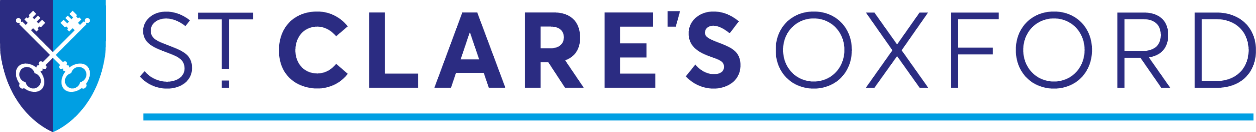 IB TEACHER WORKSHOPS APPLICATION FORMPlease complete all sections.Workshop (subject and category )Workshop DatesDelegate’s Family Name: Delegate’s First Name: Delegate’s EmailThis is the email address to which joining instructions will be sentName and address of school: Please give School Name, City and CountryInvoice address Contact details for the person responsible for the payment of the course feeEmail address for payment of the course feeIB Teaching Experience. How long have you been teaching this subject as part of the IB Diploma? IB Training Experience. Have you attended any other IB DP workshops? If so which ones and when? Medical or dietary requirements.Do you have any special requirements?Accommodation requirementsPlease select one of the two options below :Accommodation requirementsPlease select one of the two options below :Option 1. Local hotel reserved (3 nights) on your behalf by St.Clare’s   ~£110 per night. This fee is not included in the course fee and is payable in full on arrival.Option 2. Own arrangements. Please note – any accommodation reserved should be in North Oxford- to avoid a long commute to the workshop venue